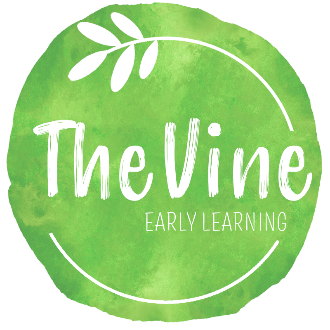 SU00722EMERGENCY MEDICAL AUTHORIZATIONI/We, acknowledge that The Vine Early Learning, Inc. will not assume any responsibility or liability for personal injury or damages caused by the injury for my child, _____________________________________________ .  In the event that The Vine Early Learning is unable to reach a parent/guardian, or any emergency contacts listed in my/our child’s file, I hereby give my consent for my child to be transported to the nearest hospital for treatment in case of an accident or emergency.  I hereby further authorize any of the staff employed to provide for, approve, and authorize health care on behalf of my absence for my/our child at the hospital.  I/We shall assume all responsibility for the payment of services provided.By initialing below: _______ I/We give full consent to The Vine Early Learning, Inc. to transport my/our child in the event of a medical emergency or accident._______ I/We refuse any medical treatment for my child without my direct consent to transport.  I/We understand and acknowledge that in declining immediate transportation of my/our child, my/our child’s outcome of any injury obtained may be altered._________________________ Date        _____________________________________________ Parent/Guardian Signature